Ma trận đề thi học kỳ I môn Toán năm học 2022-2023Họ và tên:……………………………..lớp 1…..BÀI KIỂM TRA GIỮA HỌC KỲ I. NĂM HỌC 2022- 2023Câu 1: ( 1 điểm - M1) Viết số thích hợpCâu 2: ( 1 điểm - M1) Câu 3: ( 1 điểm - M1) Nối các hình có hình dạng giống nhau.Câu 4: ( 1 điểm – M2) vẽ thêm cho đủ số chấm tròn: Câu 5: ( 1 điểm - M1) Khoanh vào số lớn nhất:      3,     6,      10,       7.Khoanh vào số bé nhất:       6,     7,      8,       2.Câu 6: ( 1 điểm – M2)  >,  <,  =5 …… 9 + 1				                     4 + 4 …… 85 + 3 …… 6				                     5 ……. 6 + 3Câu 7: ( 1 điểm – M1) Tính2 + 6 = ……..			             4 + 5 = ………5 + 0 = ……..          		             7 + 3 = ………Câu 8: ( 1 điểm – M3)Viết các số: 5, 9, 0, 4 theo thứ tự từ bé đến lớn……………………………………………………………………………..Viết các số: 10, 2, 6, 8  theo thứ tự từ lớn đến bé :……………………………………………………………………………Câu 9: ( 1 điểm – M3)  Quan sát tranh và viết phép tính cộng thích hợp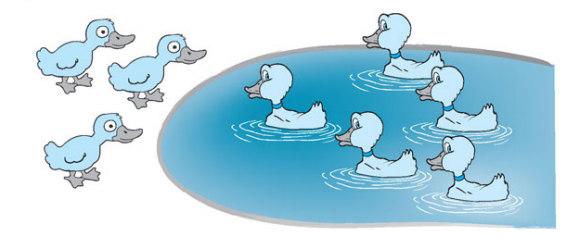 Câu 10: ( 1 điểm – M3)  SốĐáp án:Câu 1: ( 1 điểm - M1) Viết số thích hợp            2- 5-3-6.Câu 2: ( 1 điểm - M1) Câu 3: ( 1 điểm - M1) Nối các hình có hình dạng giống nhau.Câu 4: ( 1 điểm – M2) vẽ thêm cho đủ số chấm tròn: Câu 4: ( 1 điểm - M1) Khoanh vào đáp án đúng.C.2Câu 5:  a) 10             b) 2Câu 6: ( 1 điểm – M2)  >,  <,  =5 < 9 + 1				                     4 + 4 = 85 + 3 > 6				                     5 < 6 + 3Câu 7: ( 1 điểm – M1) Tính2 + 6 =8			             4 + 5 = 95 + 0 = 5       		             7 + 3 = 10Câu 8: Cho các số: 5, 9, 0, 4( 1 điểm – M3)0,4,5,9.10,8,6,2.Câu 9: ( 1 điểm – M1)  Quan sát tranh và viết phép tính cộng thích hợpCâu 10: ( 1 điểm – M3)  SốTTChủ đềMức 1Mức 2Mức 3Cộng1Số họcSố câu040203081Số họcCâu số1,2,5,74,68,9, 102Hình họcSố câu01022Hình họcCâu số3Tổng số câuTổng số câuTổng số câu05020310..…..…………….…….…….…….251096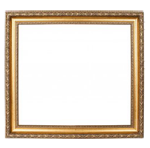 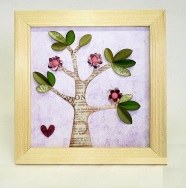 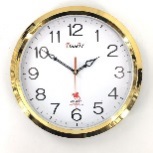 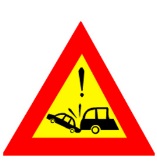 ..…....4759…….+2=6……>4    1+……=9      8<……234567810987654.. ..…..................47595+3=84+2=65>>441+8=98<99